_______________ _Исх.№________ИНФОРМАЦИОННОЕ ПИСЬМОГБУ РС(Я) «Якутский государственный музей истории и культуры народов Севера им. Ем. Ярославского», Молодежная общественная организация сетевого взаимодействия им. Ольги Петровны Ивановой-Сидоркевич "АММА КЫРДАЛЫН ЫЧЧАТА" ("Молодежь бассейна реки Амга") Республики Саха (Якутия) при поддержке Фонда президентских грантов 3 - 4 июня 2021 года в г. Якутске проводят II Республиканский музейный фестиваль «YakutMuseumFest-2021».Приглашаем для участия специалистов государственных, муниципальных, ведомственных, школьных музеев Республики Саха (Якутия), частных коллекционеров, а также представителей местных сообществ и организаций, активных креативных молодых людей, заинтересованных в тесном сотрудничестве с музеями. 	Место проведения II Республиканского музейного фестиваля «YakutMuseumFest-2021»: г. Якутск, пр. Ленина, 1, 10 этаж; конференц-зал Высшей школы инновационного менеджмента. В связи с мерами, направленными на недопущение распространения на территории Республики Саха (Якутия) коронавирусной инфекции (COVID-19), ограничено количество очных участников  Фестиваля. К очному участию допускаются лица, прошедшие вакцинацию против коронавирусной инфекции (COVID-19) и предоставившие справку о получении вакцины. Остальные участники могут участвовать в мероприятиях Фестиваля в онлайн-формате. Мероприятия II Республиканского музейного фестиваля «YakutMuseumFest-2021» будут транслироваться онлайн в приложении ZOOM. Ниже указаны ссылки для просмотра:YakutMuseumFest-2021. День первый, 3 июня, 9.30 - 18.00https://us02web.zoom.us/j/85006708402?pwd=UUs5WFpkTkpZR2srUmtpRDhtSHpHQT09 YakutMuseumFest-2021. День второй, 4 июня, 10.00 - 18.00https://us02web.zoom.us/j/86192274849?pwd=K3YzWU1mWTRlOE9qQTZyVFUvTEtsQT09 Программа II Республиканского музейного фестиваля «YakutMuseumFest-2021» прилагается.Справки по телефону: +7 914 264 98 64 Слепцов Сергей ГеннадьевичЭ/почта: yakutmuseumfest@mail.ruОРГКОМИТЕТМинистерство культуры и духовного развития Республики Саха (Якутия)Государственное бюджетное учреждение Республики Саха (Якутия)«Якутский государственный объединенный музей истории и культуры народов Севера им. Ем. Ярославского»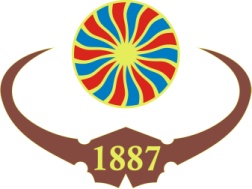 Саха Республикатын культуратын уонна духуобунай сайдыытын МинистерствотаСаха Республикатын государственнай бюджетнэй учрежденията«Ем. Ярославскай аатынан Хотугу норуоттар историяларын уонна культураларын холбоһуктаах Саха государственнай музейа»677000, Российская Федерация,Республика Саха (Якутия),г. Якутск, пр. Ленина 5/2Тел./факс: (411-2) 34-35-27museum1887@mail.ru